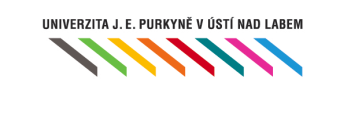 PRŮVODNÍ LIST k průmyslovému vlastnictvík přihlášce užitného vzoru, průmyslového vzoru, zlepšovacího návrhu, vynálezu, patentu1) 1) nehodící se škrtnětePřihlašovatel (součást UJEP)Počet původcůPůvodce 1 Původce 2Název užitného vzoru, patentuPodáno k:Finanční úhrada za podání užitného vzoru/patentu Přihláška je výstupem projektu(pokud ano, uveďte  ident. číslo přidělené poskytovatelem a název projektu)Finanční úhradaza prodloužení užitného vzoru/patentuPřípadná další finanční spoluúčast Děkan fakultyDatum:Podpis:Prorektorka pro věduDatum:Podpis:Doplňující informace